Республика КазахстанВосточно-Казахстанская  областьЖарминский район село КалбатауКГУ «Средняя школа имени Маяковского»КЛАССНЫЙ ЧАС ВО 2 КЛАССЕУчитель начальных классовЖебраил А.Г.Тема классного часа: Гений степи – Абай (онлайн режим на платформе GOOGLE  meet)Цель классного часа:расширить знания учащихся о жизни и творчестве Абая Кунанбаеваспособствовать расширению и углублению знаний учащихся о жизни и творчестве Абая Кунанбаева; показать значение произведений Абая для подрастающего поколения.развивать умения учащихся пользоваться дополнительной литературой: справочной, мемуарной, документальной, анализировать их, продолжить развитие устной речи у учащихся, умение обобщать и делать выводы; продолжить формирование умения анализировать прочитанноевызвать уважение и интерес к произведениям Абая, гордость к тому, что этот великий человек – наш соотечественник, познакомить с его трудами, в которых поэт призывает к справедливости, честности, порядочности; раскрывая идеи поэта, просветителя.Оборудование:  платформа GOOGLE  meet портреты Абая,  плакаты-высказывания Абая, биография, презентация и видео на платформе GOOGLE Class Room, кластер, домбра, библиотечка произведений Абая.Подготовительная работа: изучение произведений Абая и знакомство с литературой об Абае.Ход классного часа « Человек, запомнивший слова мудрых, сам становится благоразумным» Абай Кунанбаев1.Организационный момент- Здравствуйте, ребята! Сегодня мы проведем с вами классный час, посвященный Абаю Кунанбаеву. В 2020 году этому многоликому человеку исполняется 175-лет со дня рождения.- А почему Абая называют многоликим? Кем он был? / ответы учащихся/-Вот об этом вы сегодня и узнаете. К нам в гости пришли ребята с 80 школы. Давайте их поприветствуем  и поделимся знаниями. - Цитатой классного часа будут слова Абая «Человек, запомнивший слова мудрых, сам становится благоразумным». Пусть они станут вашим девизом в жизни. Сценка Алина: Ребята, давайте поговорим о чём-нибудь важном и интересном.Лидия: Предложение принимается!Аяла: О чём же будем говорить?Алина: Да о том, что узнали недавно. Я вот, например, узнала, что настоящее имя Абая – Ибрагим. Оказывается , его мама в детстве звала Абаем, что в переводе означает “внимательный”.Лидия: А я прочитала о том, что Абай с раннего возраста начал писать стихи, но первое стихотворение было напечатано, когда поэту было сорок лет и называлось оно “Лето”.Аяла: Послушайте, кроме того, что Абай писал стихи, он ещё был талантливым композитором.Лидия: Абай Кунанбаев знал несколько языков и переводил на казахский язык произведения Лермонтова, Крылова. Особенно ему нравилось переводить А.С.Пушкина.Алина: А почему?Аяла: Да потому что  взгляды Пушкина были во многом  схожи со взглядами Абая. И кто знает, если бы  Александр Сергеевич так рано не ушёл бы из жизни, то они  обязательно бы встретились.Лидия: Девочки, я придумала! А давайте, организуем челлендж.Алина: А что это такое ?Аяла: Челлендж-это жанр интернет-роликов, в которых блогер выполняет задание на видеокамеру и размещает его в сети и предлагает выполнить это задание пользователям, то есть бросить вызов.Стихотворения А. КунанбаеваНизамиева Ясмина и Брух Алина: «Ғылым таппай мақтанба...»Токтаргазыев Самир и Ахметканова Анель: «Әсемназ болма әр неге»-Сегодня мы определим, какие именно стороны соединил в себе великий гений казахского народа. Для того чтобы начать наш классный час, вы должны сосредоточиться быть не только зрителями, но и соучастниками нашего мероприятия. Вы согласны раскрыть с нами все стороны Абая?Для начала, давайте познакомимся немного с его биографией. В 2020 году исполняется 175 лет со дня рождения великого Абая. Для этого вам необходимо войти в программу  GOOGLE Class Room, записать код курса g6yievy. Прочитайте биографию Абая Кунанбаева и просмотрите видео о его жизни и творчестве.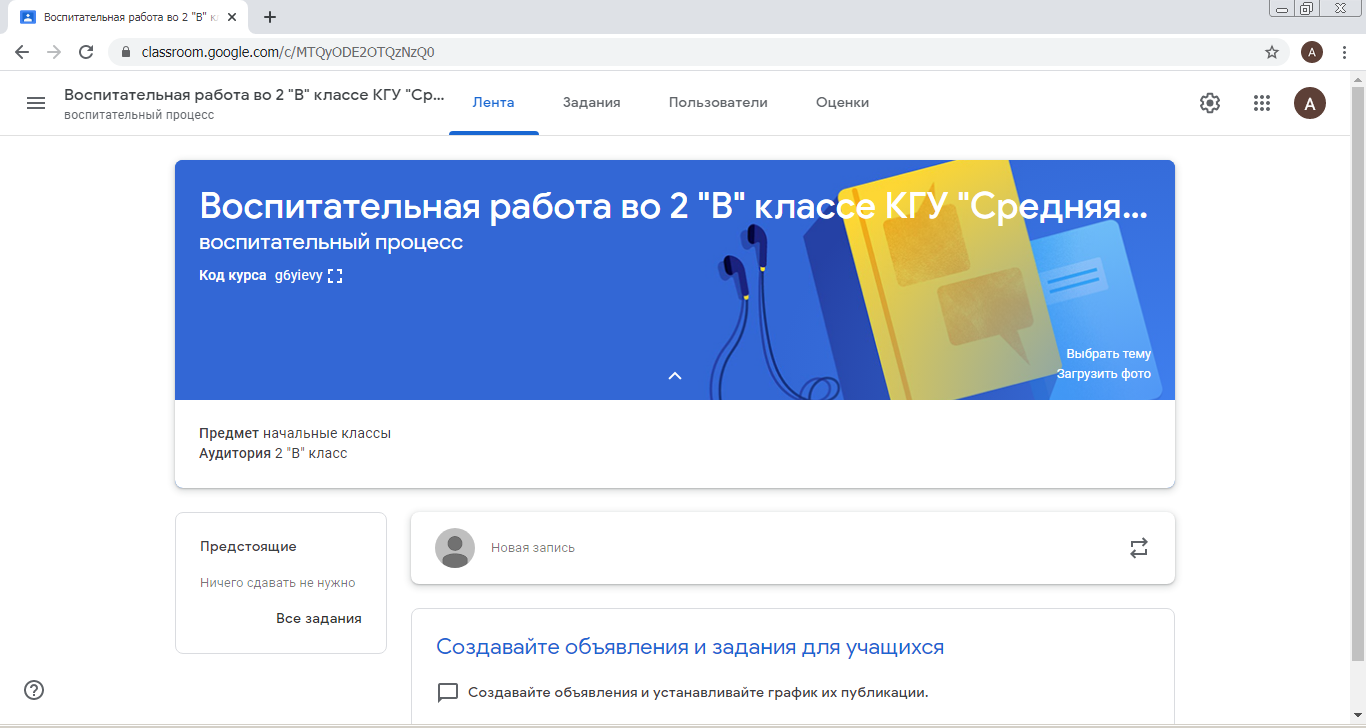 Настоящее имя — Ибрагим, но прозвище Абай (каз.Абай «внимательный», «осторожный»), данное матерью, закрепилось за ним на всю жизнь.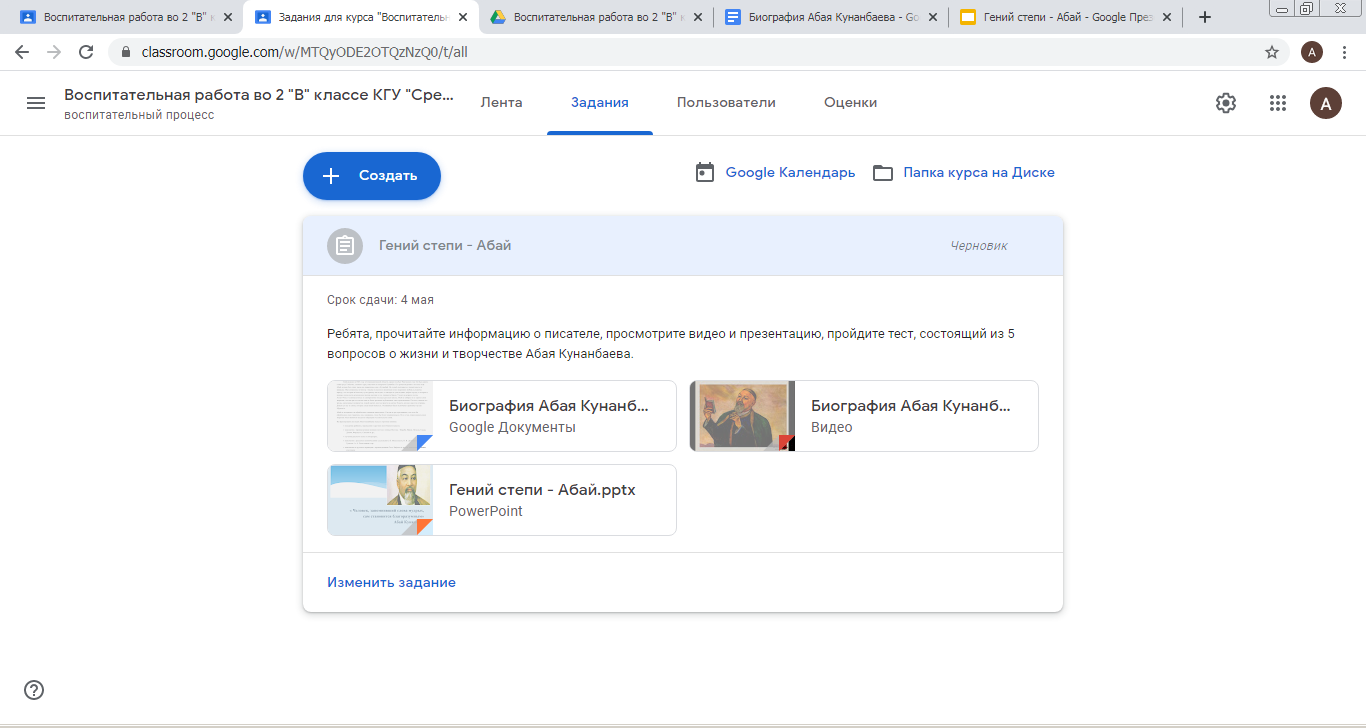 Абай родился в 1845 году в Семипалатинской области, среди голубых Чингисских гор. Он был сыном главы рода Тобыкты, степного царя, властного и коварного Кунанбая. По происхождению и по воле отца Абай должен был стать таким же правителем, как и Кунанбай. Но судьба пытливого и талантливого от природы Абая сложилось по-иному. Акыны и сказатели воспитали в нем искрению любовь к родному народу, его истории и богатому культурному наследию, от матери он унаследовал доброе сердце, в котором с каждым днем росло возмущения против насилия и зла, чинимого баями. Учился в медресе муллы Ахмет-Ризы в Семипалатинске и одновременно посещал русскую школу.Абай не собирал и не хранил свои творения, так как при его жизни еще не было традиции публиковать свои произведения. Поэтому многие его труды, написанные экспромтом, порой наспех, иногда просто на клочке бумаги, для нас навсегда утеряны. Дошли до нас те стихи, которые люди знали наизусть. Оставшиеся были включены в рукописи муллы Мурсеита.Абай не исправлял, не обрабатывал однажды написанное. Сам он не раз признавался, что если бы обрабатывал свои творения, они, наверняка, стали бы более совершенными. Но и в том, первозданном виде творения Абая являются высшими образцами человеческого гения.На формирование взглядов Абая Кунанбаева оказало огромное влияние:овладение арабским, персидским и другими восточными языками;знакомство с произведениями великих поэтов и ученых Востока – Фараби, Навои, Низами, Саади, Джами, Фирдоуси, Сайхами и др.;изучение русского языка и литературы;знакомство с русскими политическими ссыльными Б. П. Михаэлисом, Н. И. Долгополовым, С. С. Гроссом. А. А. Леонтьевым и др.;знакомство по русским переводам с произведениями Гете, Байрона и других западноевропейских классиков;изучение по русским переводам античной литературы, западной философии. Знакомство с произведениями Спинозы и Сансера, учением Дарвина.В поэтических произведениях выдвинуты насущные проблемы казахского народа:
-    социальные;
-    общественные;
-    моральные.- Абай Кунанбаев – великий поэт, гордость казахского народа,он выступил новатором, обновив поэтическое мышление, раздвинул его горизонты, внёс более десятка новых форм, обогативших казахское стихосложение.Поэт-просветитель – это первое качество, которое мы раскрыли в великом Абае Кунанбаеве. ВикторинаНазовите валюту Республики Казахстан.(тенге)3 букваКто ни в жару, ни в стужу, не снимает шубу? (овца)1 букваНикого она не обижает, а все ее толкают? (дверь)2 букваКак называется глава посёлка, города, столицы в Казахстане? (Аким)1 букваКак называется богатырь в казахском эпосе? (Батыр)3 букваКакое имя носила наша столица до название Астана? (Акмола)4 букваКак называется верхняя часть юрты? (шанырак)5 буква- Какое слово у нас получилось? Правильно! Абай Кунанбаев был новатором казахской поэзии: он ввел такие стихотворные формы как новые шестистишья и восьмистишья; новаторский характер носят стихи, посвященные временам года. Истинный мыслитель, художник слова, Абай Кунанбаев внес значительный вклад в развитие художественной прозы.Исполнение песни «Айттым салем, Каламкас» (учащиеся слушают произведение) Абай переводчик. Для перевода Абай отбирал произведения, которые более всего отвечали духовным вопросам казахского народа. Создал около 56 переводов из произведений А. С. Пушкина, М. Ю. Лермонтова, И. А. Крылова. Пушкин и Лермонтов, пожалуй, были самыми любимыми поэтами Абая. Его волновали правдивость, высокое мастерство, жизнеутверждающая сила их произведений. Абай стремится познакомить с творчеством этих великих русских поэтов жителей казахских аулов и во второй половине 19 века начинает переводить отрывки из романа» Евгений Онегин и стихи Лермонтова. Таким образом, благодаря Абаю еще в 19 веке письмо пушкинской Татьяны и стихи Лермонтова стали известны в казахской степи. Исполнение песни Абай «Желсiз тунде жарык ай» (учащиеся заранее разучивали песню, поют хором с музыкальным сопровождением)Как же еще проявил себя Абай? Философ:Стал Абай плоды своих раздумий, разговоров наедине с самим собой, записывать в прозе – в “Словах”, каждое из которых посвящалось отдельной теме, важной по его глубокому убеждению, для казахов, для их просвещения, становления вровень с другими народами и процветания. Таких “Слов” с 1890 года по 1898-й набралось 45. Они содержат назидания соплеменникам, в них его концентрированная боль за свой народ. Их отличительной особенностью является проникновенность, доверительность интонации, образность языка. Сокровенные думы поэта о гражданском долге человека, о смысле бытия адресованы молодому поколению.Абай композитор. Абай был также талантливым и оригинальным композитором. Им создано около двух десятков мелодий, которые популярны в наши дни. Некоторые свои лирические стихи Абай Кунанбаев переложил на музыку, а песня на его стихи «Көзімің қарасы» («Ты зрачок глаз моих», перевод М. Петровых) стала народной. Поэт, осознавая способность песни через мелодию передать красоту мира, не терпел бесталанных произведений.Абай сочинил много песен. Большинство из них не были записаны и потерялись навсегда. Некоторые песни Абая в наши дни воспринимаются как народные творения. Дети Абая также любили песни и стремились учиться игре на музыкальных инструментах.Сегодня, ребята, мы узнали о многих достойных качествах Абая.Имя гениального сына степи, Абая в наше время известно всему миру. Стихи и песни, философские воззрения, слова и мысли его находят отклик в сердцах людей своею человечностью, любовью, глубиной.Вчитываясь в абаевские произведения, убеждаешься, что по силе и выразительности реалистичных образов, по многогранности и идейного содержания, по тематическому разнообразию, творчество Абая представляет настоящую энциклопедию жизни казахского народа.Великий сын казахского народа Абай Кунанбаев оставил в наследие прекрасные творения. В них воплощена вся его жизнь, его мечты о светлом будущем. Его пламенные стихи никогда не утратят своей силы и свежести. Абай вечно с народом. Спасибо за внимание!Групповая работа. Учитель предлагает учащимся выполнить задания в группах.Задание 1. Дети оформляют и защищают КЛАСТЕР. В центре листа бумаги написано слово АБАЙ, учащимся необходимо в виде схемы изобразить свои ассоциации по данной теме. Затем спикер от каждой команды защищает свою работу. Учитель подводит итог.Новатор, поэт, просветитель, философ, композитор,  переводчик.Задание 2.  Волшебная домбра – учащиеся одной команды бросают кубик и составляют вопрос для другой команды, начинающийся на то слово, которое выпало на кубике. По 3 вопроса.Закрепление. Учитель предлагает детям ответить на вопросы:1. В каком году родился А.Кунанбаев? (10 августа 1845г )2. Назовите настоящее имя Абая. (Ибрагим)3.Как звали отца Абая: (Кунанбай Ускенбаевич)4. Кто являлся первым воспитателем и учителем Абая? (бабушка Зере)5. В каком городе Казахстана открыт республиканский литературно-мемориальный дом-музей Абая? (Семей)6.Что раскрывал в своих произведениях Абай Кунанбаев? (пороки людей, высмеивал социально зло и невежество)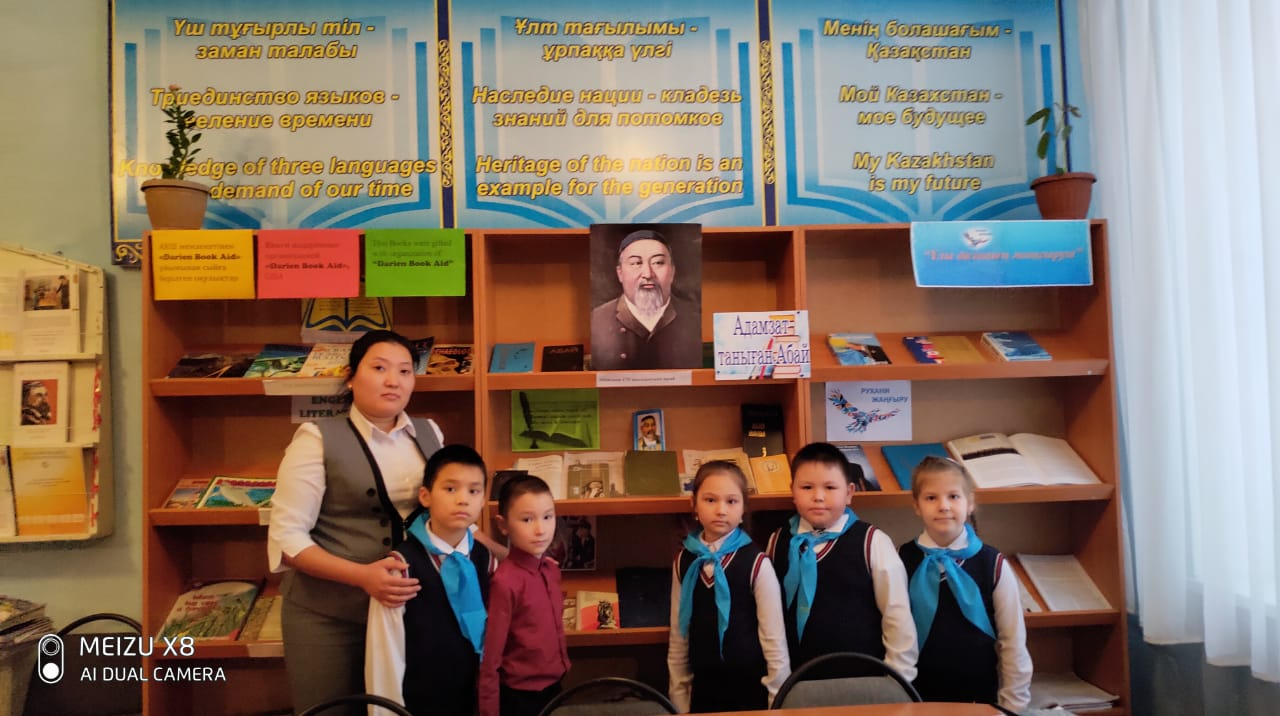 Фотография сделана в школьной бибиотеке. 06.02.2020 г.Рефлексия. - Ребята, что нового и интересного вы узнали на классном часе об Абае?- Скажите, какими качествами человека обладал великий писатель?- А хотели бы вы обладать хорошими качествами, о которых сегодня говорили на уроке?- Спасибо за внимание!!! До свидания!!!